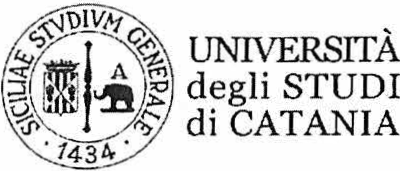 DIPARTIMENTO DI SCIENZE DEL FARMACO E DELLA SALUTEAl Direttore del Dipartimento di Scienze del Farmaco e della SaluteOggetto: Richiesta di rimborso per quote di iscrizione a Convegno fruito in sede -II sottoscritto			con la presente chiede il rimborso di €	( 	/00 euro) per l'iscrizione al Convegno:Intestatario del rimborso:  	IBAN  	A tal fine si allega:copia dell'avvenuto pagamento,originale della ricevuta/fattura rilasciata dall’'organizzatore del Convegno ed intestata allo scrivente, (deve contenere il codice fiscale);locandina con indicazione del luogo, data e costo del convegno;attestato di partecipazione;dichiarazione che il convegno si è tenuto in modalità remota;autorizzazione del Direttore del Dipartimento per l'utilizzo della carta di credito propria o pagamento con bonifico.La spesa dovrà essere imputata sul Fondo 	di cui è titolare il Prof.  	Si dichiara che la partecipazione al Convegno è effettuata nell'interesse della ricerca.Si dichiara, altresì, di non aver richiesto rimborso della medesima quota d' iscrizione nè a questa nè ad altra Amministrazione.Il RichiedenteIl Titolare del fondoSi autorizza: Il Direttore